.Prepared By: Sandy Goodman - Newbury, Ohio (440) 564-8243 sgoody@nls.net16 count intro. - Sequence: A, B, A, Tag, A- (1st 32cts.), B, A, A, APart A (64cts)Shuffle Forward, Rock-Recover, Coaster, Step Forward, Pivot ¼ TurnCross Shuffle, ¼ Right, ¼ Right, Crossing Shuffle, Side Rock-RecoverRight Sailor, Cross, Step Side. Left Sailor, Cross, Step SideStep Forward Right, Roll Hip ½ Turn Left, ¼ Turn Left, Jazz Box With CrossKick Forward, ¼ Right- Kick Forward. Coaster, Kick Forward, ¼ Left- Kick Forward, CoasterStep Forward, Slide, Shuffle Forward, Rock Forward-Recover, Body Roll BackOption for count 7- 8: You can replace with a coaster - Step L back (7), Step R beside left (&), Step L fwd. (8)Kick Forward, ¼ Right- Kick Forward. Coaster, Kick Forward, ¼ Left- Kick Forward, CoasterStep, Slide, Shuffle Forward, Rock Forward-Recover, Back Body RollOption for count 7- 8: You can replace with a coaster - Step L back (7), Step R beside left (&), Step L fwd. (8)Part B (32cts) This happens 2 times. Both times facing the 6:00 wall.Step, Hold, & Step & Step, Jazz Box With CrossStep, Hold, & Step & Step, Jazz Box With CrossStep Right Forward, Hold, & Step, & Step, Rock Forward-Recover, Coaster StepStep Forward Right, Pivot ½ Turn Left, Step Forward, Pivot ½ Left, Step Out-Out, In-InBegin Again!!!!Tag: This happens one time facing the 12:00 wall.Weave Right, Side Rock-Recover, Crossing ShuffleOption for 7 & 8: Cross Right over left (7), Hold (8)Weave Left, Side Rock-Recover, Crossing ShuffleOption for 7 & 8: Cross Right over left (7), Hold (8)Contact: www.b-linedancers.com - sgoody@b-linedancers.comStand Down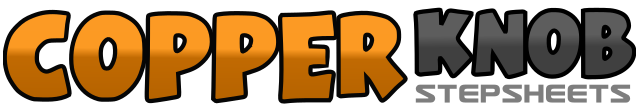 .......Count:96Wall:2Level:Phrased Intermediate.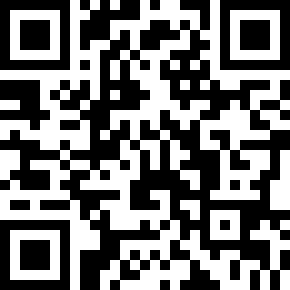 Choreographer:Sandy Goodman (USA) - February 2014Sandy Goodman (USA) - February 2014Sandy Goodman (USA) - February 2014Sandy Goodman (USA) - February 2014Sandy Goodman (USA) - February 2014.Music:Stand Down - Little MixStand Down - Little MixStand Down - Little MixStand Down - Little MixStand Down - Little Mix........1 & 2Step Right forward (1), Step Left beside right (&), Step Right forward (2)3 - 4Rock forward Left (3), Recover on Right (4)5 & 6Step Left back (5), Step Right beside left (&), Step Left forward (6)7 - 8Step forward Right (7), Pivot ¼ left- weight on Left (8) 9:001 & 2Cross Right over left (1), Step Left side left (&), Cross Right over left (2)3 - 4Turn ¼ right- Step Left back- 12:00 (3), Turn ¼ right - Step Right side right (4) 3:005 & 6Cross Left over right (5), Step Right side right (&), Cross Left over right (6)7 - 8Rock Right side right (7), Recover on Left (8)1 & 2Step Right behind left (1), Step Left side left (&), Step Right side right (2)3 - 4Cross Left over right (3), Step Right side right (4)5 & 6Step Left behind right (5), Step Right side right (&), Step Left Side left (6)7 - 8Cross Right over left (7), Step Left side left 3:001 - 2Step forward Right (1), Roll hips ½ turn left- weight on Left (2) 9:003 - 4Step forward Right (3), Roll hips ¼ turn left- weight on Left (4) 6:005 - 8Cross Right over left (5), Step Left back (6), Step Right side right (7), Cross Left over right (8)1 - 2Kick Right forward (1), Turn ¼ right- Kick Right forward (2) 9:003 & 4Step Right back (3), Step Left beside right (&), Step Right forward (4)5 - 6Kick Left forward (5), Turn ¼ left- Kick Left forward (6) 6:007 & 8Step Left back (7), Step Right beside left (&), Step Left forward (8)1 - 2Step Right forward (2), Slide Left up to right (2)3 & 4Step Right forward (3), Step Left beside right (&), Step Right forward (4)5 - 6Rock Left forward (5), Recover onto Right (6)7 - 8Touch Left toe straight back (7), Roll body back - weight on Left (8)1 - 2Kick Right forward (1), Turn ¼ right- Kick Right forward (2) 9:003 & 4Step Right back (3), Step Left beside right (&), Step Right forward (4)5 - 6Kick Left forward (5), Turn ¼ left- Kick Left forward (6) 6:007 & 8Step Left back (7), Step Right beside left (&), Step Left forward (8)1 - 2Step Right forward (1), Slide Left up beside right (2)3 & 4Step Right forward (3), Step Left beside right (&), Step Right forward (4)5 - 6Rock Left forward (5), Recover onto Right (6)7 - 8Touch Left toe straight back (7), Roll body back- weight ends on Left (8)1 - 2Step Right side right (1), Hold (2)&3&4Step Left beside right (&), Step Right side right (3), Step Left beside right (&), Step Right side right (4)5 - 8Cross Left over right (5), Step Right back (6), Step Left side left (7), Cross Right over left (8) 6:001 - 2Step Left side left (1), Hold (2)&3&4Step Right beside left (&), Step Left side left (3), Step Right beside left (&), Step Left side left (4)5 - 8Cross Right over left (5), Step Left back (6), Step Right side right (7), Cross Left over right (8)1 - 2Step Forward Right (1), Hold (2)&3&4Step Left beside right (&), Step Right forward (3), Step Left beside right (&), Step Right forward (4)5 - 6Rock forward Left (5), Recover Right (6)7 & 8Step Left back (7), Step Right beside left (&), Step Left forward (8) 6:001 - 2Step forward Right (1), Pivot ½ turn left- weight on Left (2) 12:003 - 4Step forward Right (3), Pivot ½ left- weight on Left (4) 6:005 - 6Step Right Out side right (5), Step Left Out side left (6)7 - 8Step Right In to center (7), Step Left In to center (8)1 - 4Step Right side right (1), Cross Left over right (2), Step Right side right (3), Step Left behind right (4)5 - 6Rock Right side right (5), Recover on Left (6)7 & 8Cross Right over left (7), Step Left side left (&), Cross Right over left (8)1 - 4Step Left side left (1), Cross Right over left (2), Step Left side left (3), Step Right behind left (4)5 - 6Rock Left side left (5), Recover on Right (6)7 & 8Cross Left over right (7), Step Right side right (&), Cross Left over right (8)